Художественно – эстетическое развитие Конспект занятия по рисованию в подготовительной группе«Мой любимый сказочный герой»Предварительная работа: чтение сказок, рассматривание иллюстраций.Материалы к занятию: загадки о сказочных героях, картинки сказочных героев, простые карандаши, ластик, акварель, цветные карандаши ( на выбор).Сегодня мы будем разговаривать о сказках и о героях, которые в них живут. Как называются эти герои? (ответ детей: - сказочные герои) Попросить детей назвать героев сказок.  Загадать детям загадки про героев сказок:ЗАГАДКИ Любит мёд, друзей встречаетИ ворчалки сочиняет,А ещё пыхтелки,Кричалки  и сопелки.(Винни Пух)Появилась девочкаВ чашечке цветка,И была та девочкаЧуть больше ноготка.В ореховой скорлупкеДевочка спала.Вот такая девочка,
Как она мила!(Дюймовочка)
В гости к бабушке пошла,Пироги ей понесла. 
Серый Волк за ней следил, 
Обманул и проглотил.
(Красная шапочка) Она красива и мила,Имя её от слова зола.(Золушка)Перед тем как начнете  рисовать своих любимых героев сделаемс вами пальчиковую гимнастику:«Замок»На двери висит замок —Кто его открыть бы смог?(Быстрое соединение пальцев в замок.)Потянули…(Тянем кисти в стороны.)Покрутили…(Волнообразные движения.)Постучали…(Пальцы сцеплены в замок, дети стучат ладонями.)И открыли!(Пальцы расцепились.)А сейчас каждый из вас нарисует своего любимого сказочного героя. В ходе рисования можно сделать переменку в виде  физиминутки-разминки: «Буратино».Буратино потянулся,Раз - нагнулся, Два - нагнулся,Руки в сторону развел,Ключик, видно, не нашел.Чтобы ключик нам достать,Нужно на носочки встать.(руки поднять через стороны вверх, потянуться, поднявшись на носочки)(наклоны корпуса вперед)(руки развести в стороны)(повороты вправо и влево)(руки на поясе, подняться на носочки)Познавательно-исследовательская деятельностьКонспект занятия в подготовительной группе.Праздник «Веснянка»Цель: Формирование у детей интереса к истории и культуре русского народа через изготовление традиционной народной куклы - птичка
Задачи:
Знакомить детей с обычаями и обрядами русского народа
Учить изготовлять традиционную народную куклу
Развивать мелкую моторику, усидчивость, внимание, умение работать с лоскутами ткани.Ход занятия: Ребята, сегодня я расскажу вам о том, как наши предки ждали и встречали весну. Большинство славянских обычаев было связано с природными явлениями и одним из удивительных обрядов было закликание весны. Смысл этого обряда заключался в приглашении весны. Весна была для славян символом жизни, воскрешения природы. Закликали весну дети, девушки, женщины.
Весну закликали несколько раз. В первый раз начинали тогда, когда природа сама показывала это: таял снег, капало с крыш домов, птицы начинали петь по - весеннему. В эти дни обряд проводили замужние женщины. Они надевали нарядные одежды, украшения и выходили в поле, закликали весну.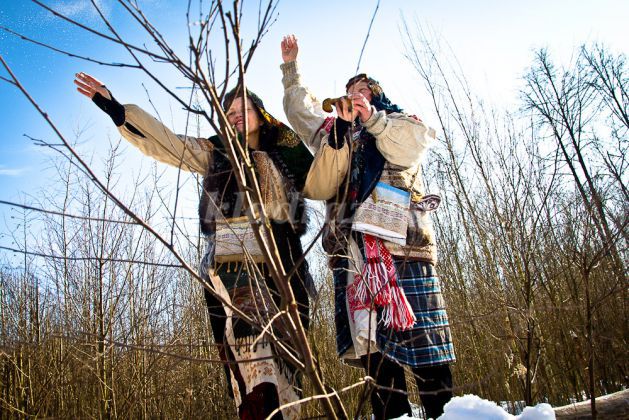 Проговаривали заклички:
Ой, весна моя
Ты, весняночка!
Из-за темных лесов,
Из-за синих морей приходи,
Солнцем, светом озари!
Жаворонки, перепёлушки,
Птички ласточки!
Прилетите к нам!
Весну ясную, весну красную
Принесите нам!Второй раз весну закликали 22 марта. Этот день совпадает с днём весеннего равноденствия. В этот день длина светлого времени суток равна длине тёмного времени суток. Считалось, что с этого дня свет и тепло начинают прибывать, а тьма и холод уходить. В этот день на Руси праздновали праздник - Жаворонки. В русском народе говорят, что птицы на своих крыльях приносят настоящую весну. Они верили, что 22 марта из тёплых стран прилетают сорок разных птиц и первая из них - жаворонок. Хозяйки в этот день пекли птичек "жаворонков". Птичек раздавали детям и они с криками и смехом бежали закликать жаворонков и весну. Для этого печеных жаворонков насаживали на длинные палки, на плетень, подбрасывали к верху и выкрикивали песенки-заклички: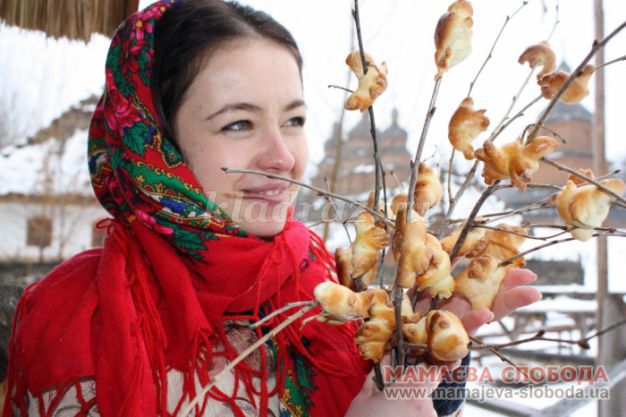 Жаворонки, жаворонки!
Летите из-за моря,
Несите здоровья
Кому крошку, кому ложку,
А мне целую лепёшку!

А ещё один праздник, связанный с птицами на 7 апреля, когда весну звали в третий раз. На Руси весну ждали с большим нетерпением и верили, что ускорить приход её могут птицы.
Поэтому существовал такой красивый обычай - отпускать птиц на волю, чтобы вместе с птицами полную свободу от зимы обретала и природа.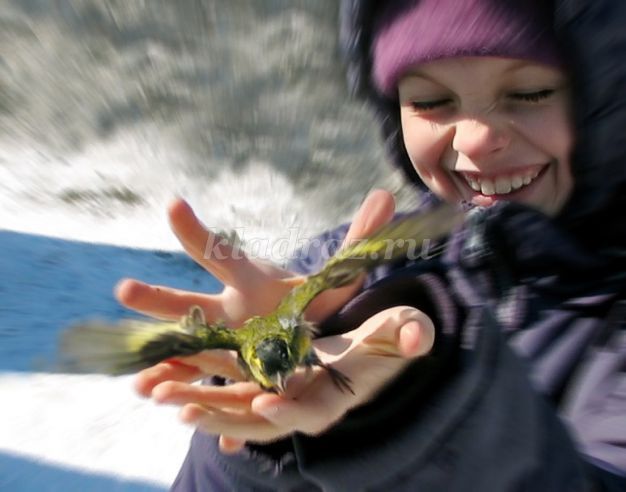 Выпуская птиц приговаривали:
Синички-сеситрички,
Тетки-чечётки,
Краснозобые снегирюшки,
Щеголята-молодцы,
Воры воробьи!
Вы по воле полетайте,
Вы на вольной поживите,
К нам весну скорей ведите!Вот такие праздники были у наших предков в ожидании весны. Как для праздников, так и для игр они изготовляли птичек из лоскутков ткани. Развешивали их на деревьях и в разных углах домов.
Ребята, давайте и мы сделаем птичку из лоскутков, чтобы ускорить приход весны. Схема последовательности изготовлениянародной куклы «птички-веснянки»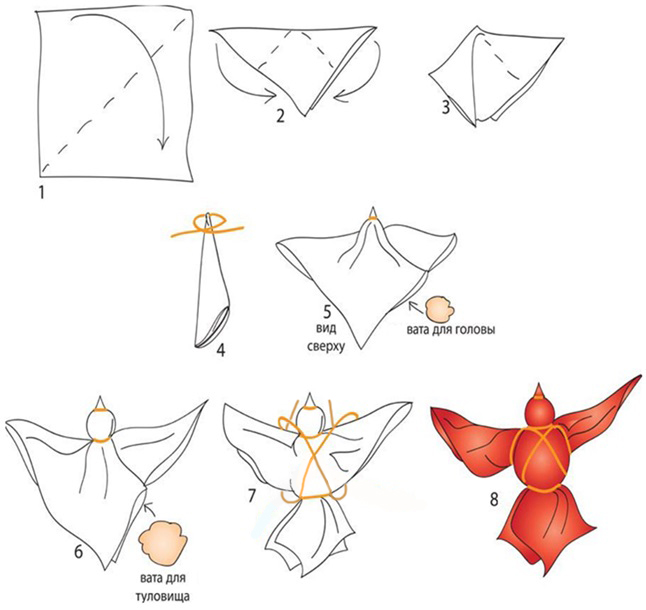 